Уважаемые ребята!Все задания практических работ высылать на почту gladkova2020@ya.ruВсе работы (письма) должны быть подписаны.Материалы для недели 18.05.-22.05(Информатика 8 класс)Срок сдачи данного задания: чт 21.05.Задания будут проверены к 28.05, оценки выставлены в электронный журнал.Ребята, для вас представлены 3 задания, за каждое из которых вы получите по оценке.1. В текстовом редакторе Word написать небольшое сочинение (7 предложений) "Как я проведу лето 2020".Данное сочинение оформите в соответствующими требованиями:1 предложение - цвет шрифта - зеленый, размер 18пт, шрифт Arial.2 предложение - цвет шрифта - синий, размер 22 пт, шрифт Arial.3 предложение - цвет шрифта - красный, размер 12 пт, шрифт Times New Roman.4 предложение - цвет шрифта - красный, размер 16 пт, шрифт Times New Roman.5 предложение - цвет шрифта - оранжевый, размер 14 пт, шрифт Calibri начертание - подчеркнутый.6 предложение - цвет шрифта - желтый, размер 28 пт, шрифт Arial Black, начертание - полужирный.7 предложение - цвет шрифта - черный, размер 48 пт, шрифт Comic Sans MS, начертание - курсив.2. В графическом редакторе Paint изобразить ваши планы на лето, описанные выше в сочинении. В рисунке обязательно должны присутствовать такие фигуры, как овал, прямоугольник, треугольник, линия, многоугольник. Рисунок должен быть раскрашен и подписан.3. С помощью Интернета и поисковой системы (это можно сделать и с помощью телефона) решите кроссворд: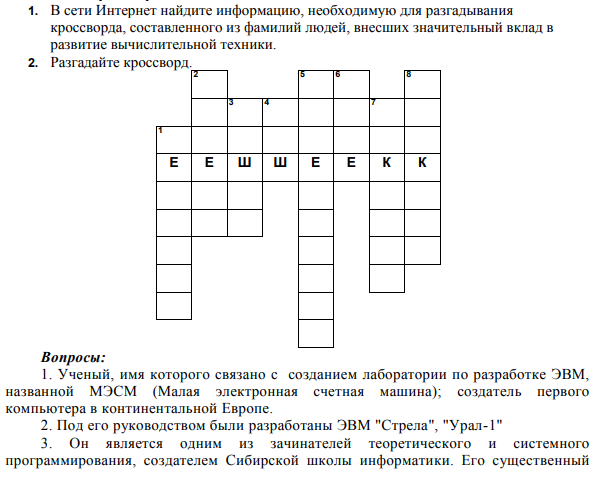 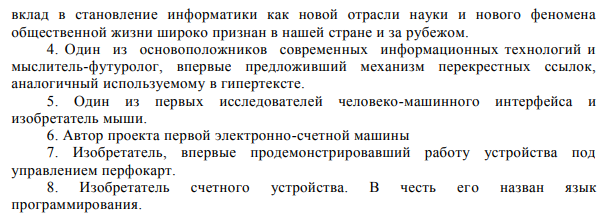 